 CONTRATO DE ELEGIBILIDAD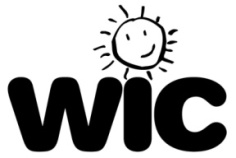 Nombre: _________________________________________________________ Fecha de Nacimento _____/_____/_____			      Padre/Guardián: _________________________________________________ ID de Hogar #: _______________________Mediante la firma, yo certifico lo siguiente:  Yo entiendo y e leído los ‘Derechos y responsabilidades’ de un participante de WIC.Yo entiendo que mi nombre, el nombre de mi hijo(s), dirección, y fecha de nacimiento podrán ser compartidos por los empleados de WIC a los siguientes programas para poder determinar la elegibilidad de mi familia para coordinación de cuidados con los siguientes servicios adicionales: Departamento de Asistencia Transicional – Beneficios SNAP (Cupones de Alimentos)Programa Head Start/Early Head StartDepartamento de Salud Pública - Programa de prevención de envenenamiento por plomo en la infanciaYo entiendo que siendo una mujer posparto, mi dirección y/o número de teléfono podrán ser dados al Sistema de Monitoreo de Riesgos para Embarazadas del Departamento de Salud Pública para invitarme a completar una encuesta sobre el embarazo.Estos Programas usaran mi información de WIC solamente para WIC y su Programas. Ellos no van a comunicar mi información con otros sin mi permiso escrito o como lo requiera la ley.Yo he provisto la información correcta para determinar mi elegibilidad (identidad, dirección, tamaño del hogar de________, los ingresos de todos los que trabajan en mi hogar, manutención de hijos, ingresos de alquiler, y algún otros recursos de ingresos. Yo comprendo que publicando las formulas/comidas de WIC por el internet a través de Craigslist, Facebook, etc. Con la intención de vender los beneficios de WIC, intercambiar o regalar las formulas/comidas resultara en mi descalificación o mis hijos por hasta un año y se tomaran medidas legales para repagar el valor en efectivo de esos beneficios.Yo Comprendo que tengo que regresar cualquier fórmulas/comidas que no utilicé a la clínica de WIC.   Yo le notificare al personal de WIC si recibo formula de MassHealth o de otras compañías de seguro.Los empleados de WIC podrán verificar la información que yo he dado para la determinación de mi elegibilidadParticipante/Padre/Guardián/Representante:__________________________________________________Iniciales de Empleado: _____________________   			Fecha: ____ /____ /____OPORTUNIDAD PARA REGISTRARSE COMO VOTANTE – DECLINATION FORMParte ASi no está registrado(a) para votar donde usted vive actualmente, pero es elegible para registrarse para votar, ¿le gustaría registrarse para votar aquí hoy?	Sí	   	 	No 		        Ya estoy registrado(a) donde vivo actualmente  (Si usted está registrado(a) para votar donde vive actualmente y no ha cambiado su dirección, no es necesario que se registre nuevamente.)Por favor, firme con su nombre aquí: _________________________________________ Fecha: ____ /____ /____Staff signature: ______________________________________________________________  Date: ____ /____ /____Si no marca ninguna casilla, se supondrá que ha decidido no registrarse para votar en este momento.OPPORTUNITY TO SIGN UP FOR E-MAIL ALERTS – LOCAL PROGRAM USE ONLYE-Mail Address:_________________________________________________________________________ 	  Yes	   		       No 				    Already signed up for email alerts  Staff signature: ___________________________________________     Date: ____ /____ /___Esta institución es un proveedor que ofrece igualdad de oportunidades.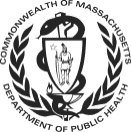 Eligibility Agreement -WIC Form #121   Revised 09/2023 - SpanishWARNING:  STATE LAW STATES THAT:  M.G.L. c. 266, 67B, FALSE, Fictitious or Fraudulent Claims Made to the Commonwealth or Municipality. Whoever makes or presents to any employee, department, agency or public instrumentality of the Commonwealth or of any political subdivision thereof, any claim upon or against any department, agency, or public instrumentality of the Commonwealth, or any political subdivision thereof, knowing such claim to be false, fictitious, or fraudulent, shall be punished by a fine of not more than two thousand dollars or by imprisonment in the state prison for not more than five years, or in the house of correction for not more than two and one-half years, or both.  Criminal fraud (misrepresentation of information to receive WIC benefits) under Federal law imposes a fine of up to $25,000 or up to five years in prison, or both.